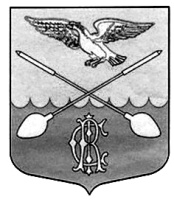         АДМИНИСТРАЦИЯ ДРУЖНОГОРСКОГО ГОРОДСКОГО ПОСЕЛЕНИЯГАТЧИНСКОГО МУНИЦИПАЛЬНОГО РАЙОНА ЛЕНИНГРАДСКОЙ ОБЛАСТИП О С Т А Н О В Л Е Н И ЕОт 10.02.2021                                                                                                                       № 44  В  соответствии  с  Федеральным  законом  от  06.10.2003 г.  № 131-ФЗ  «Об  общих  принципах  организации  местного самоуправления  в  Российской  Федерации»,  Федеральным  законом  от  27.07.2007 г.  № 210-ФЗ  «Об  организации  предоставления  государственных  и  муниципальных  услуг»,  и руководствуясь Уставом муниципального образования,  администрация  Дружногорского городского поселенияПОСТАНОВЛЯЕТ:Пункт 2.3 изложить в следующей редакции:  Результатом предоставления муниципальной услуги является выдача решения о признании (либо об отказе в признании) гражданина (семьи) нуждающимися в улучшении жилищных условий в рамках реализации жилищных программ.2. п. 2.6 и 2.7 дополнить «- Справка, выданная филиалом БТИ о наличии или отсутствии жилых помещений, предоставляемая на заявителя и каждого из членов его семьи по состоянию на 1 января 1997 года.»    3. пп. а) п. 2.11 изложить в следующей редакции « несоответствие молодой семьи требованиям, предусмотренным ст. 51 Жилищного кодекса РФ;»    4. исключить п. 2.13, 2.17.2.5, 2.17.2.6.5. Настоящее постановление подлежит официальному опубликованию и размещению на официальном сайте Дружногорского городского поселения.Глава  администрацииДружногорского  городского  поселения:                                                                    И.В. Отс                                           О внесении изменений  в административный регламент предоставления муниципальной услуги «Прием заявлений от граждан (семей) о признании их нуждающимися в улучшении жилищных условий в рамках реализации жилищных программ» от 03.12.2018 № 321